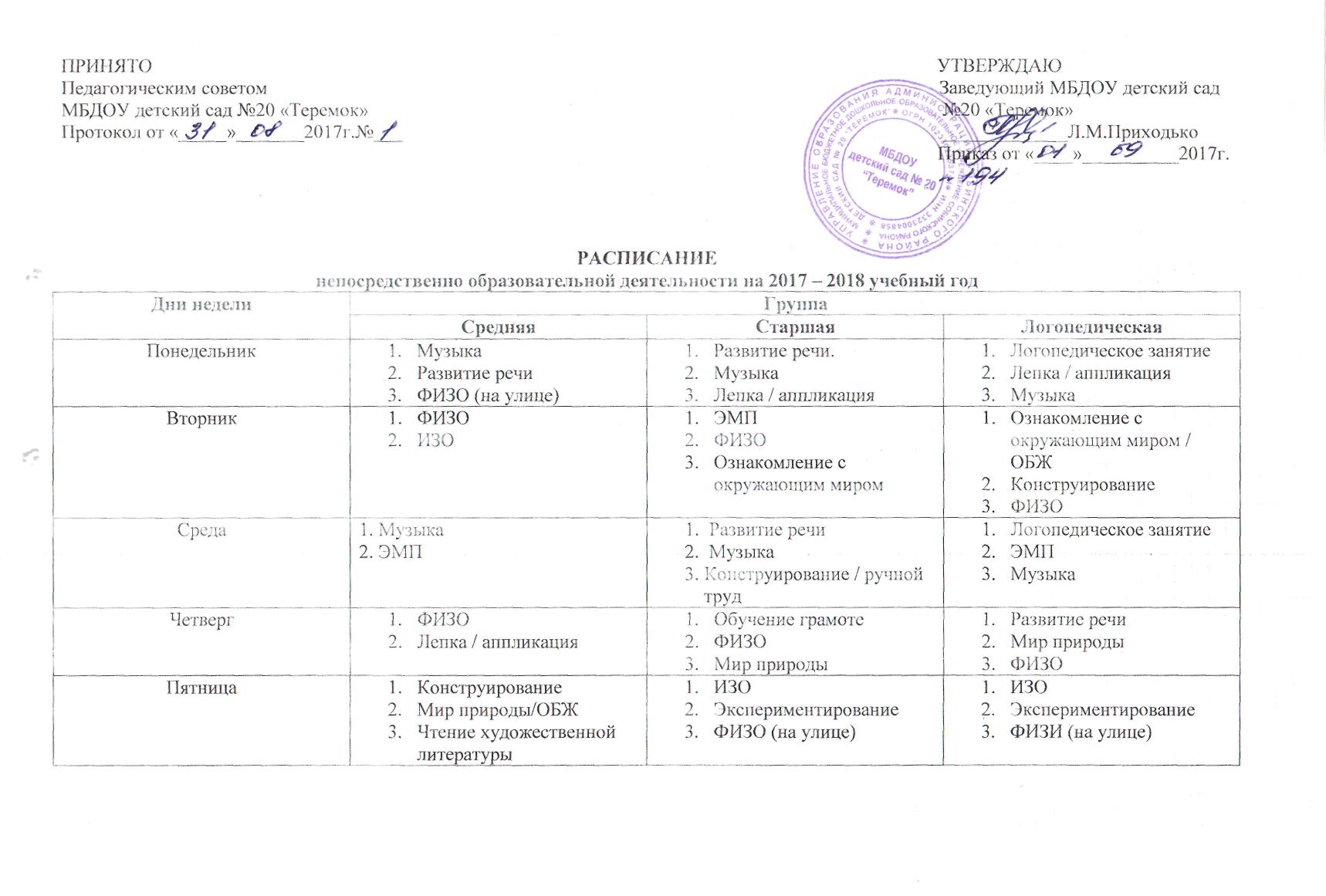 Дни неделиГруппыГруппыДни недели1 младшая2 младшаяПонедельникДидактические игрыРечевое развитиеМузыкаИЗОФИЗО (на улице)ВторникМузыкаЛепка / ИЗОЭМПФИЗОСредаРечевое развитиеФИЗОМузыкаОзнакомление с окружающим миромЧетвергМузыкаРечевое развитиеРазвитие речиФИЗОПятница  Дидактические игрыФИЗОЛепка / конструированиеЧтение художественной литературы